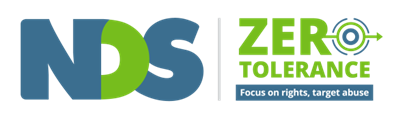 National Disability ServicesRecognising Restrictions on people’s lives: GuideDocument in English languageContentsAcknowledgementsCast and crewDisclaimerCopyrightIntroductionAbout this guideAbout the Recognising Restrictions on people’s lives filmsBefore you beginFilm 1: What are restrictive practices?Film 2: Recognising Restrictions to accessing items, activities, and parts of the environmentFilm 3: Recognising Restrictions to free movement with a deviceFilm 4: Recognising Restrictions to free movement using physical forceFilm 5: Recognising Restrictions to free exit by using sole confinementThe impact of restrictions on people’s livesWhat does the evidence tell us?When a restrictive practice is usedFind out moreReferencesAcknowledgementsNational Disability Services would like to acknowledge the funding from the Victorian Government which allowed these resources to be developed.We would also like to express our gratitude for the time and expertise given in the development of these resources by:Kerrie Hancox, Krysia Birman, Katie White and Bonnie O’Leary from the Department of Health and Human Services, Office of Professional PracticeAssociate Professor Paul Ramcharan and Dr Raelene West, R.M.I.T. UniversityDavid Relf, Senior Positive Behaviour Support Practitioner, YoorallaHayley Dean, Chief Operating Officer, Melba Support ServicesDr Hilary Johnson, Strategic Research Project Advisor, ScopeJean-Marie Cadby, Actor, Fusion Theatre CompanyGreg Muir, Actor and Advocate, Weave Movement TheatreMembers of the Recognising Restrictive Practices Project Reference GroupMembers of the Northern Territory Zero Tolerance Working Group and staff from Somerville Disability ServicesDuy Huynh and the beyondedge team (www.beyondedge.com)N.D.S. (National Disability Services) Learn and Develop: Nicole JenkinsN.D.S (National Disability Services) Zero Tolerance: James Bannister, Liz Collier, Sarah Nicoll, and Mary Lou McPherson.Cast and CrewWe would also like to say a very special thankyou to all the actors who brought these characters and ideas to life on screen. Thank you!Emma: Jean-Marie CadbyRay: Greg MuirKim: Kevin StantonLesley: Lisa DezfouliTom: Alex LitsoudisJai: Benjamin OakesJordan: Adam BalalesPenny: Maria Thu FampidiDirector: Duy Huynh, Beyond EdgeDisclaimerThe information provided in this guide is intended for general use only. It is not a definitive guide to the law and best practice, does not constitute formal advice, and does not take into consideration the circumstances and needs of your organisation.Every effort has been made to ensure the accuracy and completeness of this document at the date of publication. N.D.S. cannot be held responsible and extends no warranties as to the suitability of the information in this document for any particular purpose and for actions taken by third parties.All stories used throughout this guide and these films are fictional and are for educational purposes only.We will also map our learning to the Convention on the Rights of People with Disability and the P.B.S. (Positive Behaviour Support) Capability Framework.CopyrightThis publication is copyright. All intellectual property rights vests in N.D.S. Material which is reproduced from this publication must include an acknowledgement of the source. Prior permission should be sought from N.D.S.Copyright: National Disability Services 2017, Updated 2022IntroductionWe all need to be able to recognise when there are restrictions on people’s lives.Restricting a person can be a breach of human rights and can have a serious impact on their health and wellbeing.These are some of the reasons Australia has made a commitment to reducing and eliminating the use of restrictive practices for people with disability. Reducing and eliminating restrictive practices is an obligation we all have under the Convention of Rights of People with Disability (C.R.P.D.).Being able to notice when someone’s right are limited, when you are providing support is the first step towards change.This guide and accompanying short films have been developed as part of the Zero Tolerance Initiative to help explore restrictive practices from a human rights perspective.The Zero Tolerance Initiative outlines strategies for service providers to improve prevention, early intervention and responses to abuse, neglect and violence experienced by people with disability. It urges all of us to focus on rights and target abuse to create safer, more empowering environments for people you support. Put simply, Zero Tolerance means abuse is never OK.About this guideThis guide accompanies the N.D.S. Zero Tolerance Recognising Restrictions on people’s lives films. You can use this guide:to work through the films on your own,with your team; orif you are a supervisor – in supervision and training.Importantly, these films will assist your team start conversations about how people might be supported in different ways.You might also find it helpful to have a copy of the (N.D.S.) Empowerment Circle with you as you work through the films. The Empowerment Circle gives a way to see if a practice is good (green zone), poor (orange zone) or abusive (red zone) and how to shift those practices.There are reporting requirements when people’s freedoms or rights are restricted. These films and guide should be used with:your organisation’s policies and proceduresNational Disability Insurance Scheme (Restrictive Practices and Behaviour Support) Rules 2018National Disability Insurance Scheme Act 2013 with a focus on ‘reportable incidents’specific policy and legislation relevant to the state or territory you provide support in, about prohibited practices and authorising regulated restrictive practicesthe N.D.I.S. (National Disability Insurance Scheme) Commission’s Regulated Restrictive Practices Guide.About the Recognising Restrictions on people’s lives filmsThese films will help you recognise restrictions when you see or use them, understand the impact on the person and explore how to do things differently.Important: Please note these films are not illustrating the use of authorised regulated restrictive practices and do not meet the criteria below. The films explore better ways to support people and show how things can be done differently.An authorised restrictive practice must be:used only as a last resort in response to risk of harm to the person with disability or others,only be used if the provider has explored and applied evidence-based, person-centred, and proactive strategiesbe the least restrictive response possible in the circumstances to ensure the safety of the person or othersreduce the risk of harm to the person with disabilitybe in proportion to the potential negative consequence or risk of harmbe used for the shortest possible time to ensure the safety of the person with disability or othersin a behaviour support plan and be clearly describedauthorised by the State or Territory the person lives in.We hope the films help teams and practitioners to think about ways to reduce and eliminate any restrictive practices that may be authorised for use with the people you are working with.Before you begin:Introduce the theme ‘What makes a good life?’ using the N.D.S. Empowerment Circle ResourceActivity: You will need a visual or paper copies of the eight life areas and the N.D.S. Empowerment Circle.We know that there are several things that contribute to our quality of life. This might be your friends and family, holidays, your career, your studies, having a roof over your head and money in the bank.Ask people to take a moment to consider the things that brings them quality of life. There are no ‘wrong’ answers. List them or share in group. Introduce the eight life areas by linking them where possible. For example, link family or friends to ‘Relationships.’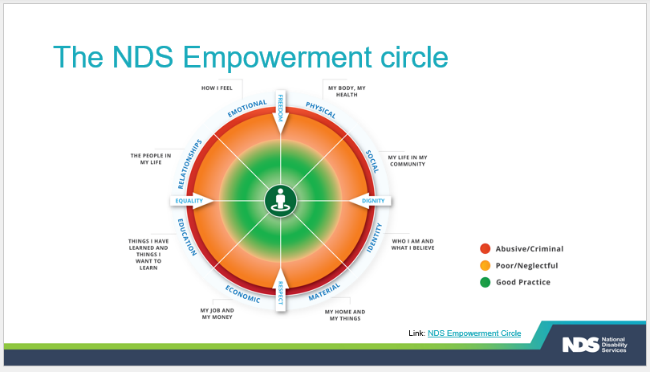 Physical (my health and my body)Social (my life in my community)Identity (who I am and what I believe)Material (my home and my things)Economic (my job, my money)Education (things I have learnt and things I want to learn)Relationships (the people in my life)Emotional (how I feel)Things to highlight:The eight areas are important for all people, not just people with a disability.None are more important than the others.When all these life areas are in balance, we feel good and in control.What if one area is not going well?What impact does this have?If we care less about the other life areas, all may be affected.Even if seven of the eight areas are good, one area not being good can change everything. (Example: If I feel unhappy in my relationships, I stop going to the gym (Health), have difficulty concentrating at work (Economic), I don’t go out and spend time with friends orsocial groups (Social), I just don’t feel good about myself (Identity).We need to be attentive to all areas of our lives and do the same for the people we support.Activity: Empowerment CircleThe Empowerment Circle is a tool to help you think about how people can be more empowered in all areas of their life.We know that abuse, neglect, and poor practice can happen in every area of a person’s life. The Empowerment Circle will help you think about ways to support people to be more empowered in each of these areas through good practice.The Empowerment Circle and the eight life areas shows:‘Empowered’ in the centre. This is the target when supporting people and is different for everyone.Green represents: Positive or Good Practice.Orange represents: ‘Poor or neglectful practice’.Red represents: ‘Abuse or Crimes’.Share work examples to illustrate the difference between green, orange, and red, noting this will look different for everyone.Things to highlight:There are many reasons why people’s practice or experience may slip from green to orange.It is a slippery slope from orange to red.When we think about abuse, neglect, and violence towards people with disability, we must not only consider criminal and reportable incidents, but also all the everyday experiences of poor practice, neglect, and misuse of power.Don’t wait for things to be in the red.Act on anything in the orange or red areas.Activity: Individually or as a group, think of someone you are supporting according to the 8 life areas focusing on the red, orange, or red zones. Discuss ways things could be done differently.Film 1: What are restrictive practices?The N.D.I.S. (Restrictive Practices and Behaviour Support) Rules 2018 define a restrictive practice as: ‘any practice or intervention that has the effect of restricting the rights or freedom of movement of a person with disability’.Using restrictive practices can significantly limit a person’s human rights and can have a serious impact on the health and wellbeing of people with disability.Australia has made a commitment to reduce and eliminate the use of restrictive practices for people with disability. This is part of our commitment under the Convention on the Rights of People with Disabilities (C.R.P.D.).Restrictions can be overused or misusedThey might be used:without knowing that something is restricting a person’s human rightswithout teaching new ways to get needs metwithout using proactive strategies to reduce the riskfor too long at one timefor too long over time and without being regularly reviewedfor reasons other than keeping people safeto control people or to make people act in a certain wayas a form of abuse and neglect (intentional or unintentional)due to a lack of training, knowledge, or reflection about less restrictive alternativeswithout the proper authorisation.Even when there is authorisation for restrictive practices, we need to be aware that they can be misused and overused. They must only be used as described in the behaviour support plan.Research shows people with disability who are subject to restrictive practices are more at risk of abuse, neglect, and exploitation.Questions to think about:What are restrictive practices?How are restrictive practices used and misused?What is the impact of restrictive practices?What can we do to reduce and eliminate the use of restrictive practices?Finding different ways to do things and speaking upIn many situations, you might feel that the way a person is being supported is not right, but not be sure about what other options are available. We know that staff training, supervision and reflective practice is critical. It is important to encourage new staff to question why restrictive practices are in place and foster a positive organisational culture to ensure people feel safe to speak up.There is a list of useful resources on Page 21 under the heading Find out more.Film 2: Recognising Restrictions to accessing items, activities, and parts of the environment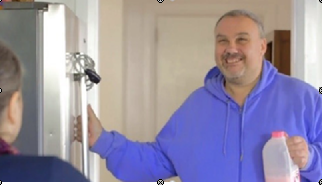 Quotes from the film:“The fridge stays locked. That’s the house rules.”“Why? That’s weird.”“Tom moves in”: In this scenario we seeTom moves into his new house. He tries to put his milk away in the fridge but finds it is locked. Lesley (the house supervisor) explains that the fridge is locked because another person who lives in the house has a history of hiding food under her bed. Lesley tells Tom if he wants the fridge open, he just needs to ask. Tom’s access to his food and drink has been restricted (and so is his housemates). This is called ‘environmental restraint,’ you may have also heard it called restricted access, or environmental control. Later, we see Tom packing food and kitchen items into a box to take back to his room.Watch the scenarioWhat did you observe?What impact do you think this has on the people involved?What would you question about this scenario?What could be done differently?Watch part two: reflectionsListen to what others have observed. Think about how the points raised in the films relate to the people you support and discuss anything that might be done differently in the future.Things to talk aboutHow do you think Tom feels about his new home? How would you feel?Are there any similar ‘house rules’ in place for anyone you support? Why?How comfortable are you to question restrictions that you don’t understand?How do you work with people to reduce the use of restrictions like this?How do you ensure that restrictions placed on one person do not impact on other people?Is this a reportable incident? An unauthorised restrictive practice?A locked fridge is only one example of restricting access to items. Other activities and places might look like:The front door being locked, and only staff have the key.Restricting access to household items or food in locked cupboards or fridges.Not being able to access your own possessions without asking or getting permission.Rooms that are locked and cannot be accessed without asking or getting permission.Not being able to access the community.Not being able to come and go freely in your yard.More about environmental restraintThe N.D.I.S. (Restrictive Practices and Behaviour Support) Rules 2018 define environmental restraint as a practice:“Which restricts a person’s free access to all parts of their environment, including items or activities.”The use of environmental restraint as a regulated restrictive practice must be a part of a positive behaviour support plan. A positive behaviour support plan will introduce skills and strategies to work towards reducing the regulated restrictive practice.Note: In this example there may be an approved plan for a Tom’s co-tenant, needing review, however this is also impacting Tom and would not be approved R.R.P. for Tom.Film 3: Recognising Restrictions to free movement using a device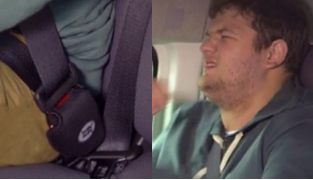 Quotes from the film:“Come on, we’ll take you to the bus”“He’s got ants in his pants”“A day out”: In this scenario we seeTom, Emma, and Jordan are planning a day out. Jai tries to get Jordan’s attention, but Jordan tells him to go away. Jai tries to get Jordan’s attention again, so Jordan asks Lesley for support. She decides that Jai can wait in the bus. She clips Jai into his seat using a seatbelt lock and returns to the group. Later, when the group return from their trip, Jordan tells Jai he will come back to get him once they have unpacked the van.Watch the scenarioWhat did you observe?What impact do you think this has on the people involved?What would you question about this scenario?What could be done differently?Watch part two: reflectionsListen to what others have observed. Think about how the points raised in the films relate to the people you support and discuss anything that might be done differently in the future.Things to talk aboutWhy does Lesley lock Jai in the van? What would have been a better way for her to support Jai?Can you think of any examples of a device is used to restrict the movement of someone you support?Why are they used? Is there an alternative?What is in place to make sure that therapeutic devices or devices like seatbelt locks are only as prescribed or approved?Is this a reportable incident? Is it an unauthorised restrictive practice?Restrictions using a device might look like:Clothing which limits someone’s movement and which the person cannot remove.Velcro straps and beltsSeatbelt locks.Putting on a person’s wheelchair brakes so they cannot move if they want to.About mechanical restraintThe N.D.I.S. (Restrictive Practices and Behaviour Support) Rules 2018 define mechanical restraint as a practice:“that uses a device to prevent, restrict, or subdue a person’s movement for the primary purpose of influencing a person’s behaviour but does not include the use of devices for therapeutic or non-behavioural purposes.”The use of mechanical restraint as a regulated restrictive practice must be a part of a positive behaviour support plan. A positive behaviour support plan needs to say when and for how long the mechanical restraint can be used. The positive behaviour support plan will introduce skills and strategies to work towards reducing the regulated restrictive practice.The N.D.I.S. Commission has identified devices that cause harm to a person with disability can be identified as abuse and be against the law. This includes but is not limited to hand cuffs in any form; devices that stop a person’s legs/feet from moving; ropes used to tie hands or other body parts. Any device intended to cause harm or hurt a person with disability is considered abuse, must be stopped immediately and reported to the N.D.I.S. Commission within 24 hours.Film 4: Recognising Restrictions to free movement using physical force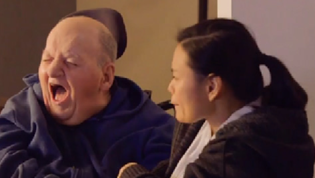 Quotes from the film:“‘I’ve never seen him like this before.’“He’s being doing this a lot lately. I just have to hold his hands until he calms down’“Movie night”: In this scenario we seeKim and Penny are visiting Tom in his new house. Whilst the group watch a movie Kim seems to hit himself in the face repeatedly. Tom and Jordan worry about Kim. Penny tells them that he has been doing this a lot lately, and that she just holds his hand down until he feels better. Penny pushes Kim’s arm down and holds it on his tray.Watch the scenarioWhat did you observe?What impact do you think this has on the people involved?What would you question about this scenario?What could be done differently?Watch part two: reflectionsListen to what others have observed. Think about how the points raised in the films relate to the people you support and discuss anything that might be done differently in the future.Things to talk aboutWhat are some of the reasons why Kim might be hitting himself?Is Penny helping or making things worse?How do you decide how to support someone who tries to harm themselves?What systems do you have in place to record changes in behaviour and share this information with staff and other relevant professionals?Is this a reportable incident?Restricting the free movement when:A person’s hand is held down to prevent them from hitting themselves.Taking someone’s arm and pulling them in a direction they do not want to go.Holding down a part of someone’s body to address a behaviour of concern.About physical restraintThe N.D.I.S. (Restrictive Practices and Behaviour Support) Rules 2018 define physical restraint as a practice:“the use or action of physical force to prevent, restrict or subdue movement of a person’s body, or part of their body, for the primary purpose of influencing their behaviour. Physical restraint does not include the use of a hands-on technique in a reflexive way to guide or redirect a person away from potential harm/injury, consistent with what could reasonably be considered the exercise of care towards a person”The use of physical restraint as a regulated restrictive practice must be a part of a positive behaviour support plan. There are many risks for the person and the staff when using physical restraint. Physical restraint should only be used as a last resort. This will be considered in the assessment and development of the positive behaviour support plan.Some physical restraints are prohibited practices, they must never be used. They can cause serious harm or death. The N.D.I.S. Commission lists the prohibited practices in the Regulated Restrictive Practices Guide.Film 5: Recognising Restrictions to free exit by using sole confinement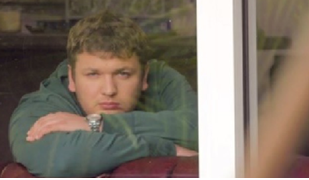 Quote from the film:“Jai get out of the way or you’ll have to go back inside”“Working in the garden”: In this scenario we see”Tom, Emma, Jai, Greg, and Jordan are in the garden, working and talking. Jai approaches Tom and stands in front of him. Tom is not sure what Jai wants so he asks Jordan, the support worker, to intervene. Jai takes holds of the rake that Tom is using. Jordan tells Jai he needs some time out and takes him inside away from the others. Later we see Jai looking through the window as everyone else carries on with the day.Watch the scenarioWhat did you observe?What impact do you think this has on the people involved?What would you question about this scenario?What could be done differently?Watch part two: reflectionsListen to what others have observed. Think about how the points raised in the films relate to the people you support and discuss anything that might be done differently in the future.Things to talk aboutWhat do you think is happening for Jai?How do you think he is feeling?What could have been done differently?Do you ever call ‘time out’ with people you support? Why does this happen?Are there people you support who do not use words to communicate?What could you and your team do to better support people with different communication needs?Is this a reportable incident?Restricting the free exit of a person by using sole confinement might look like:being locked in a room or area, such as your home or backyard, and being unable to leavebeing left alone in a room and believing you cannot leavebeing unable to leave a room or area due to inaccessible door handles.About SeclusionThe N.D.I.S. (Restrictive Practices and Behaviour Support) Rules 2018 define seclusion as the:“sole confinement of a person with disability in a room or a physical space at any hour of the day or night where voluntary exit is prevented, or not facilitated, or it is implied that voluntary exit is not permitted.”In some states and territories seclusion is prohibited for people under 18 years of age.Note: Like all restrictive practices, seclusion should only be used when other strategies have not worked and as a last resort to keep people safe. The use of seclusion as a regulated restrictive practice must be a part of a positive behaviour support plan.The impact of restrictions on people’s livesAll restrictions have impact. In your everyday work it is important to recognise any restrictions on people’s lives and be aware of the impact on the person.find out why a restriction is in placeknow if it is approved and part of a plan?follow reporting procedures of your organisationexplore what better, less restrictive approachesuse positive strategies everyday – these reduce the use of restrictive practices and improve quality of lifelearn about why some behaviours happen (function) to help in your workthink about what can be done differently.Some of the impacts of restrictions for the personnegative effects on how the person is perceivedimpacts on relationships with otherscreates negativity and mistrust between person and support workerputs focus on behaviours instead of the personmay ignore serious underlying issuesaffects health and life expectancyaffects confidenceaffects ability to learn new skillsreinforces dependency on staff.Some of the impacts on others when restrictions are usedrestrictions on one person can impact on how other people feel, act, and respond to situationsflow on restrictions to rights and personal freedomdistressing to watchvicarious traumalearned behaviourscompliance, anxiety and fearinstitutionalisationcan affect relationships with others if they are part of a consequence.Some of the impact on staff and culturesee people through a behaviour lensfocus on ‘monitoring’ people rather than building relationshipscreates a ‘fearful’ environmentdecrease in motivationmodels poor culture for new staffsets a precedent for how to support a person with a disability that is acceptable.What does the evidence tell us?Research recognises the negative effect of restrictive practices on well-being and quality of life of people who have disabilities (Sigafoos, Arthur, & O’Reilly, 2003; Singh, Lloyd, & Kendall, 1990) as restraint or seclusion often lead to reduced opportunity to engage in daily activities, fewer social opportunities, and social isolation.“High quality behaviour support plans lead to a reduction in restrictive practices over time.”“Lower quality plans lead to an increase in restrictive practices” (Webber, L., Richardson, B., Lambrick, F., & Fester, T. 2012).“Strong leadership, workforce development and the use of debriefing (for people who use services and staff) following the application of restrictive interventions can reduce the level of use of restrictive practices” (LeBel et al, 2012).What can providers do?When considering the support needs of people who may use behaviours to communicate their unmet needs, it is important to place our focus on the environments of concern, rather than the behaviours of concern. When peoples’ needs are met through environmental changes and people are supported well, most often, restrictive practices are not needed.These strategies include:Having and creating positive social interactionsSupporting communicationSupporting participation in meaningful activityFostering community connectionProviding consistent and predictable environments, personalised routines, and activitiesGiving support to establish and/or maintain relationships with family and friendsProviding regular opportunities for choice and building these skillsEncouraging independent functioning, with ‘just enough’ supportEnsuring personal care and health support needs are metProviding acceptable built environmentsUsing trauma informed strategiesUnderstanding that behaviour has a function (is for a reason)Being mindful, as a skilled support worker and carer.Adapted from McGill, P., Bradshaw, J., Smyth, G., Hurman, M., & Roy, A. (2014).When a restrictive practice is used“It is important to review the incidents where a restrictive practice has been used. A best practice approach would include a debrief and a practice review” (Huckshorn, 2005 in Australian Government, 2013).First, an immediate debrief to ensure everyone is safe and the incident has been recorded well. This would include a discussion with those involved, the impact of the person, with staff and people who were witness to the incident.A follow up practice review looking at the root causes (why it occurred) of the incident. This can help to reduce the level of restrictive practise used and start the conversation about how things can be done differently.Further Discussion: Practices proposed to be prohibitedThe N.D.I.S. Quality and Safeguards Commission has a function of assisting states and territories to develop a regulatory framework for restrictive practices. A major step in developing that framework is national agreement on a list of restrictive practices that should be prohibited by states and territories.States and territories are in the process of introducing changes that bring their respective authorisation processes into alignment with these shared principles. Some of the practices listed are already prohibited in some jurisdictions.This paper outlines practices proposed to be prohibited and include:•	8 Specific forms of physical restraint•	6 Punitive approaches•	The N.D.I.S. Quality and Safeguards Commission: Practices proposed to be prohibitedFind out moreFind out more about upholding human rights, preventing abuse, and recognising restrictive practices in the Zero Tolerance a collection of resources.You may find these Zero Tolerance resources help identify and discuss restrictions on people’s rights:Understanding Abuse- Human Rights and You (eLearning program)Empowerment Circle – (see activity)Understanding Abuse Learning Bites: 3–5 minute videos addressing eight life areas in the Empowerment Circle FoundationsPositive Cultures Films and Guide: A set of eight short films and a guide about creating cultures where every person feels valued, listened to and safe to speak up.Trauma Informed Support Films and Guide: Will assist support workers, providers, people with disability and their families to understand what trauma is, the impact it can have, and ways in which everyone in an organisation can provide trauma-informed support.Regulated Restrictive Practice Guide: the guide explains what a restrictive practice is and sets out information on the five types of regulated restrictive practices. Source: The N.D.I.S. Quality and Safeguards Commission.See your Jurisdiction for information about authorisationFor information about authorisation for regulated restrictive practices and other practices your jurisdiction oversights please see the legislative framework for your state or territory.ReferencesAustralian Government. (2013). National Disability Insurance Scheme Act 2013. Retrieved    from Federal Register of Legislation.Australian Government (2014). National Framework for Reducing and Eliminating the Use of Restrictive Practices in the Disability Service Sector.Australian Government. (2018). National Disability Insurance Scheme (Restrictive Practices and Behaviour Support) Rules 2018.Huckshorn, K.A. (2005). Six Core Strategies to Reduce the Use of Seclusion and Restraint Planning Tool. Alexandra, VA: National Technical Assistance CentreN.D.I.S. Quality and Safeguards Commission (2020). Regulated Restrictive Practices Guide. Penrith, Australia: N.D.I.S. Quality and Safeguards Commission. Accessed at Understanding behaviour support and restrictive practices - for providers on the 8 December 2020.Worker Orientation Module, N.D.I.S. Quality and Safeguards Commission workers and encourage existing workers to undertake the module over time, as part of their ongoing learning and to support compliance with the N.D.I.S. Code of Conduct.Office of Professional Practice: Restrictive Interventions Self-Evaluation Tool (RISET): Victorian Senior Practitioner RISETRamcharan, P., Nankervis, K., Strong, M. & Robertson, A. (2009). Experiences of restrictive practices: A view from people with disabilities and family carers. R.M.I.T. University.United Nations (2006). United Nations Convention on the Rights of Persons with DisabilityEnd of document.